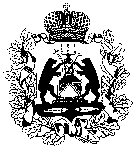 ПРАВИТЕЛЬСТВО  Новгородской  областиРАСПОРЯЖЕНИЕ03.03.2017 № 60-рзВеликий  НовгородО внесении изменений в краткосрочный план реализации региональной программы капитального ремонта общего имущества в многоквартирных домах, расположенных на территории Новгородской области, на 2014-2043 годы, на 2016 год1. Внести изменения в краткосрочный план реализации региональной программы капитального ремонта общего имущества в многоквартирных домах, расположенных на территории Новгородской области, на 2014-
2043 годы, на 2016 год, утвержденный распоряжением Правительства Новгородской области от 30.11.2015 № 382-рг:1.1. В разделе «I. Перечень многоквартирных домов, включенных в краткосрочный план реализации региональной программы капитального ремонта общего имущества в многоквартирных домах, расположенных на территории Новгородской области, на 2014-2043 годы, на 2016 год»:1.1.1. Изложить в строках 10, 16, 23, 27, 33, 41, 54, 58, 61, 76, 79, 180, 195, 197, 201, 207, 211, 212, 225, 247, 256, 304, 306, 317, 321, 335, 337, 370, 387, 408, 412, 413, 415, 416, 435, 470, 484 графу 19 в редакции: «11.2017»;1.1.2. Исключить строки 77, 123, 125, 185, 220, 267, 269, 274, 275, 282, 285, 324, 331, 332, 338, 341, 361, 369, 378, 382, 425, 459, 463, 477;1.1.3. Заменить в строке «Итого по Новгородской области…» цифры «690234,96» на «648219,12», «582348,36» на «545460,0», «505087,94» на «472776,77», «24932» на «23500», «439338882,74» на «415109031,02», «10199718,64» на «9899010,0», «429139164,1» на «405210021,02»;1.1.4. Заменить в графе 12:строки «Боровичский муниципальный район…» цифру «35359413,38» на «35553706,86»; строки 9 цифру «240704,99» на «434998,47»;строки «Валдайский муниципальный район…» цифру «18488767,26» на «17798629,48»;строки «Маловишерский муниципальный район…» цифру «11435802,2» на «11418676,2»;строки 117 цифру «29516,0» на «12390,0»;строки «Мошенской муниципальный район…» цифру «478085,61» на «288146,9»;строки «Новгородский муниципальный район…» цифру «31598412,43» на «31299843,55»;строки 147 цифру «465990,54» на «316706,1»;строки 148 цифру «409369,42» на «260084,98»;строки «Окуловский муниципальный район…» цифру «29754077,36» на «29001979,86»;строки «Парфинский муниципальный район…» цифру «4334078,45» на «4298914,62»;строки «Пестовский муниципальный район…» цифру «7545115,89» на «7527989,89»; строки 240 цифру «83604,22» на «66478,22»;строки «Солецкий муниципальный район…» цифру «3257560,62» на «2745341,46»;строки 248 цифру «919187,88» на «662251,78»;строки 250 цифру «905914,06» на «650631,0»;строки «Старорусский муниципальный район…» цифру «32140186,03» на «29801804,34»;строки «Чудовский муниципальный район…» цифру «13026934,27» на «10739828,27»;строки 299 цифру «2450806,0» на «163700,0»;строки 349 цифру «550165,4» на «247321,0»;строки 447 цифру «374430,82» на «184517,78»;строки 470 цифру «2418442,92» на «2221837,09»;строки 474 цифру «10200738,82» на «9900000,0»;1.1.5. Заменить в графе 15 строки 474 цифру «10199718,64» на «9899010,0»;1.1.6. Заменить в графе 16:строки «Боровичский муниципальный район…» цифру «35359413,38» на «35553706,86»; строки 9 цифру «240704,99» на «434998,47»;строки «Валдайский муниципальный район…» цифру «18488767,26» на «17798629,48»;строки «Маловишерский муниципальный район…» цифру «11435802,2» на «11418676,2»;строки 117 цифру «29516,0» на «12390,0»;строки «Мошенской муниципальный район…» цифру «478085,61» на «288146,9»;строки «Новгородский муниципальный район…» цифру «31598412,43» на «31299843,55»;строки 147 цифру «465990,54» на «316706,1»;строки 148 цифру «409369,42» на «260084,98»;строки «Окуловский муниципальный район…» цифру «29754077,36» на «29001979,86»;строки «Парфинский муниципальный район…» цифру «4334078,45» на «4298914,62»;строки «Пестовский муниципальный район…» цифру «7545115,89» на «7527989,89»; строки 240 цифру «83604,22» на «66478,22»;строки «Солецкий муниципальный район…» цифру «3257560,62» на «2745341,46»;строки 248 цифру «919187,88» на «662251,78»;строки 250 цифру «905914,06» на «650631,0»;строки «Старорусский муниципальный район…» цифру «32140186,03» на «29801804,34»;строки «Чудовский муниципальный район…» цифру «13026934,27» на «10739828,27»;строки 299 цифру «2450806,0» на «163700,0»;строки 349 цифру «550165,4» на «247321,0»;строки 447 цифру «374430,82» на «184517,78»;строки 470 цифру «2418442,92» на «2221837,09»;строки 474 цифру «1020,18» на «990,0»;1.1.7. Заменить в графе 17:строки 9 цифру «213,16» на «385,23»;строки 117 цифру «81,99» на «34,42»;строки 147 цифру «2120,07» на «1440,88»;строки 148 цифру «1285,3» на «816,59»;строки 240 цифру «179,52» на «142,75»;строки 248 цифру «420,35» на «302,85»;строки 250 цифру «319,64» на «229,56»;строки 299 цифру «658,82» на «44,01»;строки 349 цифру «226,44» на «101,79»;строки 447 цифру «1208,23» на «595,41»;строки 470 цифру «485,35» на «445,89»;строки 474 цифру «1756,05» на «1704,28»;1.1.8. Заменить в строке «Валдайский муниципальный район…» цифры «51023,73» на «47289,43», «35508,56» на «32032,26», «26550,18» на «23343,86», «1285» на «1169»; 1.1.9. Заменить в строке «Мошенской муниципальный район…» цифры «1902,1» на «1208,6», «1654,0» на «1021,7», «1169,5» на «619,1», «69» 
на «33»;1.1.10. Заменить в строке «Окуловский муниципальный район…» цифры «20195,98» на «18985,98», «13273,0» на «12585,0», «8513,1» на «8086,3», «813» на «776»;1.1.11. Заменить в строке 198 слова «г.Окуловка, ул.Набережная, д.1» на «р.п.Кулотино, ул.Набережная, д.1»;1.1.12. Заменить в строке «Парфинский муниципальный район…» цифры «6032,1» на «5511,0», «4833,0» на «4532,9», «3716,43» на «3416,33», «266» на «240»;1.1.13. Заменить в строке «Старорусский муниципальный район…» цифры «25459,2» на «21449,7», «21513,8» на «17818,3», «19941,0» на «16245,5», «560» на «491»; 1.1.14. Заменить в строке «Великий Новгород…» цифры «415258,75» на «383411,31», «375815,11» на «347718,95», «337725,03» на «313592,98», «15733» на «14585», «225074801,6» на «207788521,95», «10199718,64» на «9899010,0», «214875082,96» на «197889511,95»;1.2. В разделе «II. Реестр многоквартирных домов по видам работ, включенных в краткосрочный план реализации региональной программы капитального ремонта общего имущества в многоквартирных домах, расположенных на территории Новгородской области, на 2014-2043 годы, на 2016 год»:1.2.1. Исключить строки 77, 123, 125, 185, 220, 267, 269, 274, 275, 282, 285, 324, 331, 332, 338, 341, 361, 369, 378, 382, 425, 459, 463, 477;1.2.2. Заменить в строке «Итого по Новгородской области…» цифры «439338882,74» на «415109031,02», «59821279,31» на «51196664,95», «160317,36» на «157976,56», «325659356,52» на «320864808,85», «42157,69» на «34649,59», «30855230,95» на «23502056,83», «441,96» на «417,96», «14345888,46» на «13530999,16», «6128937,53» на «3486311,26»;1.2.3. Заменить в строке «Боровичский муниципальный район…» цифры «35359413,38» на «35553706,86», «1430860,65» на «1627402,62», «283468,49» на «281220,0»;1.2.4. Заменить в строке 9 цифры «240704,99» на «434998,47», «198059,48» на «394601,45», «42645,51» на «40397,02»;1.2.5. Заменить в строке «Валдайский муниципальный район…» цифры «18488767,26» на «17798629,48», «2922371,75» на «2254977,49», «248158,75» на «225415,23»;1.2.6. Заменить в строке «Маловишерский муниципальный район…» цифру «11435802,2» на «11418676,2», цифру «17126,0» на символ «-»;1.2.7. Заменить в строке 117 цифру «29516,0» на «12390,0», цифру «17126,0» на символ «-»;1.2.8. Заменить в строке «Мошенской муниципальный район…» цифры «478085,61» на «288146,9», «330598,3» на «206333,98», «147487,31» на «81812,92»;1.2.9. Заменить в строке «Новгородский муниципальный район…» цифры «31598412,43» на «31299843,55», «764067,94» на «465499,06»;1.2.10. Заменить в строке 147 цифру «465990,54» на «316706,1», 
цифру «149284,44» на символ «-»;1.2.11. Заменить в строке 148 цифру «409369,42» на «260084,98», цифру «149284,44» на символ «-»;1.2.12. Заменить в строке «Окуловский муниципальный район…» цифры «29754077,36» на «29001979,86», «242,45» на «218,45», «5039801,38» на «4287703,88»;1.2.13. Заменить в строке 198 слова «г.Окуловка, ул.Набережная, д.1» на «р.п.Кулотино, ул.Набережная, д.1»;1.2.14. Заменить в строке «Парфинский муниципальный район…» цифры «4334078,45» на «4298914,62», «331599,79» на «330142,79», «110796,83» на «77090,0»;1.2.15. Заменить в строке «Пестовский муниципальный район…» цифры «7545115,89» на «7527989,89», «230827,61» на «213701,61»;1.2.16. Заменить в строке 240 цифру «83604,22» на «66478,22», цифру «17126,0» на символ «-»;1.2.17. Заменить в строке «Солецкий муниципальный район…» цифры «3257560,62» на «2745341,46», «1444245,66» на «1312882,78», цифру «380856,28» на символ «-»;1.2.18. Заменить в строке 248 цифры «919187,88» на «662251,78», «728759,74» на «662251,78», цифру «190428,14» на символ «-»;1.2.19. Заменить в строке 250 цифры «905914,06» на «650631,0», «715485,92» на «650631,0», цифру «190428,14» на символ «-»;1.2.20. Заменить в строке «Старорусский муниципальный район…» цифры «32140186,03» на «29801804,34», «1595371,2» на «147749,0», «933597,49» на «42838,0»;1.2.21. Заменить в строке «Чудовский муниципальный район…» цифры «13026934,27» на «10739828,27», «3378889,55» на «1124689,55», «2432,7» на «2792,6», «2269417,34» на «2433117,34», цифру «196606,0» на символ «-»;1.2.22. Заменить в строке 299 цифру «2450806,0» на «163700,0», 
цифру «2254200,0» на символ «-», символ «-» на цифру «359,9», символ «-» на цифру «163700,0», цифру «196606,0» на символ «-»;1.2.23. Заменить в строке «Великий Новгород…» цифры «225074801,6» на «207788521,95», «40573157,38» на «36378301,71», «70538,9» на «68198,1», «148967770,84» на «144173223,17», «35995,39» на «28127,39», «26597379,56» на «19080505,44», «4752840,6» на «4690048,8», «2251198,49» на «1533988,1»; 1.2.24. Заменить в графе 3:строки 349 цифру «550165,4» на «247321,0»;строки 404 цифру «170791,8» на «108000,0»;строки 474 цифру «10200738,82» на «9900000,0»;1.2.25. Заменить в графе 4 строки 349 цифру «507327,4» на «247321,0»;1.2.26. Заменить в графе 8 строки 474 цифру «10200738,82» на «9900000,0»;1.2.27. Заменить в графе 14 строки 404 цифру «170791,8» на «108000,0»;1.2.28. Заменить в графе 17 строки 349 цифру «42838,0» на символ «-»;1.3. Изложить раздел «III. Планируемые показатели выполнения работ по капитальному ремонту общего имущества многоквартирных домов, включенных в краткосрочный план реализации региональной программы капитального ремонта общего имущества в многоквартирных домах, расположенных на территории Новгородской области, на 2014-2043 годы, на 2016 год» в прилагаемой редакции (приложение к распоряжению).2. Опубликовать распоряжение в газете «Новгородские ведомости».Заместитель Губернатора 
Новгородской области –
заместитель Председателя 
Правительства Новгородской области   В.П. Варфоломеев«III. Планируемые показатели выполнения работ по капитальному ремонту общего имущества многоквартирных домов, включенных в краткосрочный план реализации региональной программы капитального ремонта общего имущества в многоквартирных домах, расположенных на территории Новгородской области, на 2014-2043 годы, на 2016 год______________________________Приложениек распоряжению Правительства 
Новгородской области 
от 03.03.2017 № 60-рз№ п/пНаименование муници-пального образованияОбщая пло-щадь МКД1, всегоКоли-чество жите-лей, зареги-стриро-ванных в МКД1 
на дату утвер-ждения кратко-срочного планаКоличество МКД1Количество МКД1Количество МКД1Количество МКД1Количество МКД1Количество МКД1Количество МКД1Стоимость капитального ремонтаСтоимость капитального ремонтаСтоимость капитального ремонтаСтоимость капитального ремонтаСтоимость капитального ремонтаСтоимость капитального ремонтаСтоимость капитального ремонтаСтоимость капитального ремонта№ п/пНаименование муници-пального образованияОбщая пло-щадь МКД1, всегоКоли-чество жите-лей, зареги-стриро-ванных в МКД1 
на дату утвер-ждения кратко-срочного планаII квар-тал 2016 годаIII квар-тал 2016 годаIII квар-тал 2016 годаIV квар-тал 2016 годаI квар-тал 2017 годаII квар-тал 2017 годаIII квар-тал 2017 годаIV квар-тал 2017 годавсе-гоII квар-тал 2016 годаIII 
квар-
тал 
2016 
годаIV 
квар-
тал 
2016 
годаI квар-тал 2017 годаII квар-тал 2017 годаIII квар-тал 2017 годаIV 
квар-
тал 
2017 годавсего№ п/пНаименование муници-пального образованиякв.мчел.ед.ед.ед.ед.ед.ед.ед.ед.ед.руб.руб.руб.руб.руб.руб.руб.руб.1234567891011121314151617181920Итого по Новгородской области648219,12235002233191---37463390907,6233686184,56134583977,95---46447960,91415109031,021.Батецкий муниципальный район2452,6103-33----6-2035606,79348176,66----2383783,452.Боровичский муниципаль-ный район55316,281692-3511---955-22266209,534467888,44---8819608,8935553706,863.Валдайский муниципаль-ный район47289,431169-710---219-8384070,297524859,19---1889700,017798629,484.Волотовский муниципаль-ный район697,333-11----2-501131,84294882,0----796013,845.Демянский муниципаль-ный район1918,180-31----4-2536073,69685503,91----3221577,66.Крестецкий муниципаль-ный район2838,686-53----8-5047400,651668409,01----6715809,667.Любытинский муниципаль-ный район5502,0175-58----13-2593379,222283495,8----4876875,028.Маловишер-ский муниципаль-ный район9480,62370-81----9-11406286,212390,0----11418676,29.Марёвский муниципаль-ный район2444,477--4----4--1227604,91----1227604,9110.Мошенской муниципаль-ный район1208,63311-----2170231,6117915,3-----288146,911.Новгородский муниципаль-ный район41732,01802-2214----36-18929963,712369879,85----31299843,5512.Окуловский муниципаль-ный район18985,98776-1826---751-11864837,7115963223,41---1173918,7429001979,8613.Парфинский муниципаль-ный район5511,0240-73---111-2993227,061257949,77---47737,794298914,6214.Пестовский муниципаль-ный район8951,6387-416----20-4172692,883355297,01----7527989,8915.Поддорский муниципаль-ный район365,920-1-----1-475961,26-----475961,2616.Солецкий муниципаль-ный район5456,3193--3---14--2183223,68---562117,782745341,4617.Старорусский муниципаль-ный район21449,7491-238---132-22082421,536371268,74---1348114,0729801804,3418.Хвойнинский муниципаль-ный район5323,62145-41----5-3588173,93228739,48----3816913,4119.Холмский муниципаль-ный район2876,512313-----4220676,0682174,8-----902850,820.Чудовский муниципаль-ный район22731,58845-12----214-8869898,1----1869930,1710739828,2721.Шимский муниципаль-ный район2275,775--5---16--2270768,4---157489,292428257,6922.Великий Новгород383411,3114585-7173---13157-105138760,0872070417,69---30579344,18207788521,95»